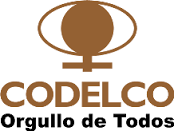 RESUMEN EJECUTIVOLICITACIÓN PÚBLICAETAPA PRECALIFICACION – 6000003842“SUMINISTRO CORREAS TRANSPORTADORAS Y ALIMENTADORES”Septiembre 2017CORPORACIÓN NACIONAL DEL COBRE DE CHILEGERENCIA ABASTECIMIENTOLICITACIÓN PUBLICA Nº 6000003842, REQN. 17FP14R066SUMINISTRO CORREAS TRANSPORTADORAS Y ALIMENTADORESPROYECTO: REEMPLAZO SECADOR N° 5, FUNDICION CONCENTRADO – DIV. CHUQUICAMATARESUMEN EJECUTIVO1.  ALCANCE DEL SERVICIO La Corporación Nacional del Cobre de Chile le invita a participar en el proceso de Licitación para el Suministro de Correas Transportadoras y Alimentadores para el Proyecto Reemplazo Secador N° 5, Fundición de Concentrado, División Chuquicamata del área Compras para Proyecto de la Dirección Abastecimiento. 2.  OBJETIVO Seleccionar a las empresas que cumplan con los parámetros de preselección indicados para suministrar las   Correas Transportadoras.3.  ALCANCE Los materiales y servicios para el presente suministro son los siguientes: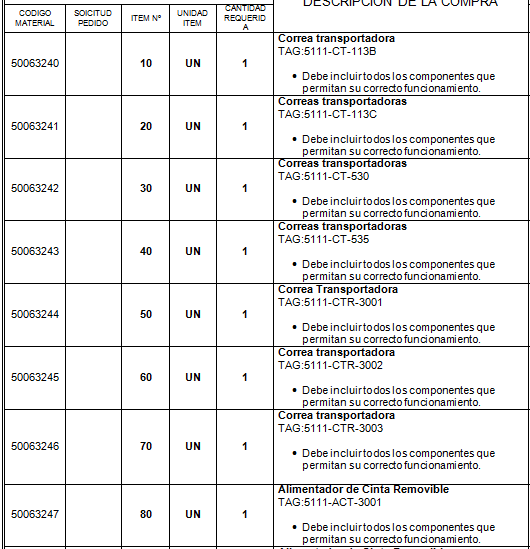 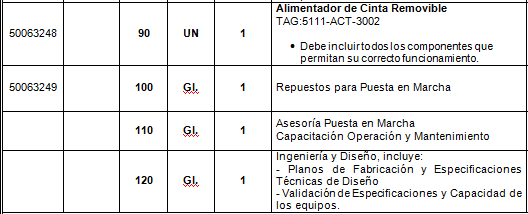 4.  PLAZO DE ENTREGA El plazo de entrega máximo es de 145 días para la totalidad de los equipos. Plazo contado desde la adjudicación; este plazo incluye Servicio de Ingeniería y Servicios de Asesoría Técnica.5.  RECEPCION ANTECEDENTES DE PRECALIFICACION Y APERTURA DE OFERTAS TECNICAS Y ECONOMICASPara la presente licitación, se establecen las siguientes etapas:- Etapa I:   Precalificación.- Etapa II:  Calificación Oferta Técnica.- Etapa III: Calificación Oferta Económica.La Etapa de Precalificación  tiene como objetivo calificar las empresas que den cumplimiento a la totalidad de las condiciones establecidas en los formularios de precalificación, preseleccionándose aquellas que cumplan con el Criterio de Calificación.5. 1  PRECALIFICACIONLa evaluación de los antecedentes preliminares considera los siguientes aspectos:Podrán continuar en el proceso de licitación aquellas empresas que cumplan con los requerimientos mínimos solicitados, a las cuales se les enviará una invitación con un nuevo número de licitación (1600000xxxx) para que presenten sus ofertas técnicas y económicas. 6.  PARTICIPACIÓN EN EL PROCESO DE LICITACIÓN Esta licitación será realizada a través del Portal de Compras de Codelco, SRM, la plataforma de licitaciones electrónica de Codelco. Podrán participar en esta Licitación aquellos Proponentes que hayan recibido la invitación a través de Portal de Compras de Codelco y que cuenten con el suministro indicado. Si a usted, como proveedor, no le ha llegado la invitación a través de portal, puede solicitar su inclusión en este proceso, al correo del gestor (a) Nancy Cortés C., correo ncort001@codelco.cl  con copia a dcast027@codelco.cl. Debe enviar el correo a mas tardar el 03-10-2017 , caso contrario podría quedar fuera y será de su entera responsabilidad, dado que este  proceso se rige por un cronograma, que tiene hitos que cumplir.En el correo debe incorporar en asunto el número de la “Licitación 6000003842,  Suministro de Correas Transportadoras y Alimentadores, además debe indicar razón social y RUT de la empresa.Como se mencionó en el punto anterior, esta licitación será realizada a través de la plataforma electrónica oficial de Codelco, el Portal de Compras, SRM.      Para participar en esta licitación, debe estar registrado en Portal de Compras CODELCO. En caso de no tener actualizado su registro debe contactarse al teléfono +56 2 2818 5765 en horario de Lunes a Viernes de 08:00 a 19:00 hrs o al correo electrónico portalcompras@codelco.cl7.   CALENDARIO DEL PROCESO DE PRECALIFICACIONCualquier alteración de este cronograma será comunicado oportunamente vía Portal de Compras a todos losProponentes.Experiencia-CalidadCalificaciónExperiencia del proveedor en soluciones similares en la minería:3 referencias de negocios en los últimos 2 años.Cumple/No cumpleCertificación de Calidad: se evaluará Certificado de calidad actualizado.Cumple/No cumpleCarpeta tributaria los últimos 2 años. Se evaluará si la empresa ha tenido actividades tributarias en este período. Cumple/No cumpleACTIVIDAD LUGARFECHAHORAPublicación Página WEB de Codelco de informe ejecutivo e Invitación por el Portal de Compras WEB CODELCO PORTAL DE COMPRAS27.09.2017Recepción de Antecedentes de Precalificación Vía Portal de Compras 04.10.2017Hasta las 16:00 hrs.Resultado de PrecalificacionVía correo electrónico a los proponentes 11.10.2017